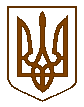 УКРАЇНАБілокриницька   сільська   радаРівненського   району    Рівненської    областіВ И К О Н А В Ч И Й       К О М І Т Е ТРІШЕННЯ18  лютого  2021  року                                                                                         № 33Про переведення садового  будинку  у житловий будинок	Розглянувши  заяву  гр. Мартинюка Юрія Михайловича  про переведення садового будинку у житловий будинок, який розташований в масиві для ведення садівництва «Криниченька-2», будинок № 32  на території Білокриницької  сільської  ради      Рівненського    району    Рівненської області на підставі:витягу з державного реєстру речових прав на нерухоме майно                             про реєстрацію права власності  на садовий будинок, індексний номер витягу 242216268  від 28.01.2021 р.;звіту про проведення технічного огляду дачного (садового) будинку, виданого ФОП Феськов В.В. від 02.02.2021 року.          Садовий будинок, який знаходиться в масиві для ведення садівництва  «Криниченька-2», будинок № 32 на території Білокриницької сільської ради Рівненського району Рівненської області, належить на праві приватної власності гр. Мартинюку Ю.М. та відповідає державним будівельним нормам житлового будинку.Виходячи із вищевикладеного, керуючись ст. 8 Житлового кодексу України, ч.1 ст. 29 ст. 379 Цивільного кодексу України, Порядку переведення дачних і садових будинків, що відповідають державним будівельним нормам, у жилі будинки, затвердженого Постановою Кабінету Міністрів України від                    29 квітня 2015 року № 321, виконавчий комітет Білокриницької сільської радиВ И Р І Ш И В :Перевести садовий будинок № 32, який знаходиться в масиві для ведення садівництва  «Криниченька-2» на території Білокриницької  сільської ради   Рівненського    району    Рівненської області в житловий будинок, який належить на праві власності гр. Мартинюку Ю.М. загальною площею –  166,3 кв.м. та житловою  площею – 72,2  кв.м.Сільський голова                                                                       Тетяна ГОНЧАРУК